OPANY 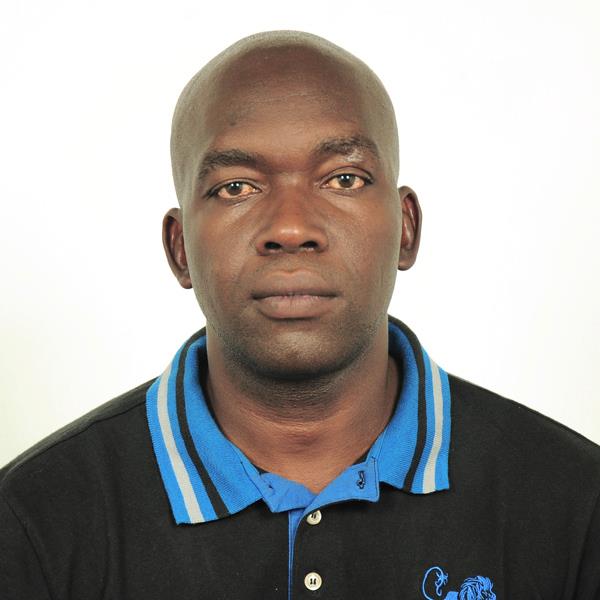 CURRICULUM       VITAEPERSONAL PROFILE:  NATIONALITY: KENYANDATE OF BIRTH : 08/11/1976  MARITAL STATUS / CHILDREN : MARRIED WITH ONE SONEMAIL: opany.383458@2freemail.com Decisive, Adaptable, gender and culturally sensitive, result-oriented, disciplined team player, energetic, self motivated, creative and dedicated individual with an eye for detail. Have a good academic background along with a broad entry level experience in Sports Sciences – Physical Education and possessing skills and offers outstanding talents and ability to co-operate with all. Driven by new challenges and desires to be successful in all endeavors. Excellent interpersonal skills, able to work under pressure with minimum supervision. Good researcher.CAREER OBJECTIVE:To work for a leading institutions /organization that encourages growth in a position that gives me a sense of responsibility and utilizes my skills fully in achieving the firm’s objective.SKILLS AND EXPERIENCETeam player with good communication skills and able work under pressure.Trained and confident.Knowledge of methods of Teaching and Coaching.Knowledge of philosophy and practice of sports education.Ability to teach , train ,coach and officiate various sports at Primary, Secondary ,Tertiary University ,Military /Police Force colleges – National and International level.Ability to Co-ordinate / Manage various Sporting Activities/Meets.Knowledge of management and Guidance & Counseling.EDUCATION AND QUALIFICATIONSBachelor of Science Honors’ Degree in Sports Science & Coaching- Zimbabwe Bulawayo                                                                                                                     April 2012-November 2015Level 3 IVQ Advanced Diploma in Teaching, Training, Assessment and Learning Skills- City and Guilds UK.                                                                                                 June 2008-July2010Bachelor of Arts Degree (Physical Education) KenyattaUniversity                  July 2006-July 2009 Diploma in Management of Olympic Sports Organizations- IOC –Kenya              November 2006Certificate Early Childhood education- Ministry of Education Kisumu -Kenya              April 2001Certificate Psychological Counseling, Institute of professional Counseling Kenya          June 2001Kenya Certificate of Secondary Education – Ramba High school – Kenya                     1991-1994Kenya Certificate of Primary Education – Kibuye Primary School- Kenya                     1982-1990OTHER CERTIFIED COURSES COMPLETEDCertificate Life Saving Course-FINA/KRC/BSC/IOC-Mombasa-Kenya                                 :2017Certificate Swim South Africa Officials/Referee Instructors Course- Botswana                     :2015Certificate Handball Coaching/Training/Umpiring Course – Gaborone-Botswana                  :2015Certificate Swim South Africa Officials, Referee, Instructor’s Course- South Africa             :2013Certificate Net Care First Aid level One, Two, Three –Pretoria – South Africa                      :2013Certificate Cricket Coaching Training - ICC - Gaborone – Botswana.                                     :2012Certificate MRI heart saver certificate – Gaborone – Botswana.                                              :2012Certificate lifesaving course              - Kenya             December                                              :2009Certificate Life Saving Course-FINA/KRC/BSC/IOC-Nairobi-Kenya.                                   :2009Certificate Volleyball Umpiring/Coaching Clinic- Otse Police College- Botswana.                :2008Sports InjuryManagement First Aid-Charity Research Training&Consultancy(SA)       May: 2007Certificate Officials/Officiating Course –BSSA Gaborone – Botswana.                                  :2007Certificate Softball Umpiring Coaching Course-Gaborone – Botswana.                                  :2006CertificateAfhf Whup- Umpiring/Coaching (Hockey) Botswana -                              :August 2006Health Science- Nelson Mandela MetreoP University                                             :December 2005Sports Trauma Management – Faculty of Health Science- Univesity of Pretoria   :December 2004Certificate Cricket Coaching /Umpiring Course- SCA-Pretoria- SA                                :July 2003Certificate Refreshers Course P.E by Ministry of Education Nakuru - Kenya                  :Feb 2003Certificate Athletics Course, IAAF/KAAF/IOC-Nairobi- Kenya                                      :Dec 2002Certificate Business Management- Kenya Institute of Management                                :Sept 2002Certificate Hockey Coaching / Umpiring Kampala – IOC Uganda                                   :Dec 2001Certificate Coaching/Officiating Tennis; KTA/WTA/ITF-Kisumu -Kenya                     :July 2001Certificate Coaching/Officiating (Baseball/Softball) Nairobi-Kenya                               :Sept 1998Certificate Provincial Secondary Schools Coaching/Refereeing Course.                         :July 1998Certificate World Soccer Development Clinic/Fifa /Olympic Solidarity Course             :Aug 1996OTHER WORK EXPERIENCE.-HIV and AIDS Control Centre Botswana-Testing, Guidance and Counseling- part time      -    2009-2010-Hockey Head Coach Kisumu Simba club - Africa Club Cup Championship Pretoria -South Africa - 2003-Oasis Academy Assistance Sports P.E teacher /Coach.                                                         -   2001 – 2002-Makerere University-Attached to Sports Department: Head Coach for East, West and Central Africa Inter University Games Kampala- Uganda.                                                October 2001 to December 2001WORK EXPERIENCE.HOD Sports/PE Coordinator, Guidance Counseling Rainbow Schools 2012 to 2017 DEECEMBERConducting PE Lessons from STD 1-7, and Form Ones (1) to form Fours (4) IGCSE.Sports Coordinator/Administrator and Extra-Curricular Activities(Sponsored walks/sport days/prize giving, hosting various sporting activities (Tournament ball sports galas, meets Athletics- (field & track), and cross county.)Coaching /umpiring /Training students all sports in the Private School Sports Calendar.Organizing and Administer Sporting Fixtures/Meets.Deputy Chair Disciplinary Committee.Committee member - Rainbow Welfare, TLC, Staff functions/Events.Rainbow School First Aider, Transport Manager /Coordinator /Trips/Tours.Treasurer, Cricket, Hockey, Athletics and Softball Code Chairperson- CHIPS /ISSA Schools.HOD Sports/ PE, Guidance & Counseling - Legae Academy School-Botswana, -2009-2011Conducting PE/Guidance & counseling lessons form 1- 5 and afternoon activities. IGCSECo-coordinating /Administrating sports and extra curricular activities(Sponsored walk/sports day)Coaching /Umpiring /Training/Assessing students in all sports in the Independent Secondary school sports calendar, fixtures,Conducting lectures in Anatomy, Physiology, Biomechanics, Kinesiology and Sports MedicineSetting and Making Examination and Assessment (theory and practical) PE/SPORTSSchool First Aider.Committee member - Rainbow Welfare, TLC, Staff functions/Events.Conducting sports Programme and Facilitating clinics. (Hockey code chair person)Class teacher form 2 and 3.Facilitator(Botswana hockey association)coaching/training /umpiring clinic Sports PE, Counseling Teacher- Legae Primary School-Botswana- Jan 2004-May 2006.Conducting PE Lessons from STD 1-7. Cambridge syllabus Co-coordinating /Administrating sports and extra curricular activities(Sponsored walk/sports day/prize giving, hosting various sporting activities(tournaments, ball sports ,galas, meets and cross county)Coaching / umpiring /Training students all sports in the Private School sports Calendar.Organizing and administer sporting fixtures.School First Aider.Committee member - Rainbow Welfare, TLC, Staff functions/Events.Hockey code chair. ISSAClass teacher Std 6.Head of MaintenanceLegae school offices, classrooms, grounds, pools and staff houses.Sports Development Officer Botswana National Sports Council- 2003-2004.Co-ordinate tertiary sports, zonal and national level.Introduce and Develop Hockey and other Sports in Schools,Institutions (Private and Public) UB, Botswana Police/Botswana Defense Force, Teachers Colleges, Clubs and to Develop Players.Conducting,Organizing,Coordinating,Development clinics{Coaching/Umpiring/Training clinics}Prepare and select the national teams(juniors and under 21s)Designated coach and manager to touring teams local, zonal, national and international.Organize and assist in execution of junior sporting leagues/fixtures/games.Guidance and counseling, Abstinence.Botswana Hockey Association – Umpire/Coach/TrainerEXTRA CURRICULUM ACTIVITIES.Meeting people, reading, enjoy watching, playing, coaching umpiring, training sports and fitness/health training. COMPUTER QUALIFICATIONS / KNOWLEDGEI possess hands on knowledge in the following;Diploma in Computer studiesOperating and Application softwareMicrosoft Office Suite[Word, Excel, PowerPoint, Publisher, Database, Spreadsheet One/Out note, Outlook]Internet Intranet, Extranet, browser [Internet explorer/Firefox]Information Networks.